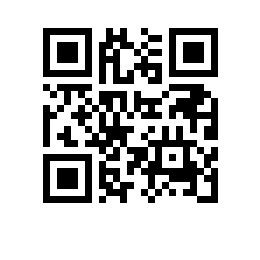 8.2.6.2-10/260821-1 от 26.08.2021Об отзыве доверенности В связи с прекращением трудовых отношений с аналитиком отдела международного сотрудничества Корневой Екатериной Анатольевной (приказ (распоряжение) о прекращении (расторжении) трудового договора с работником (увольнении) от 23.08.2021 № 8.2.6.4-03/230821-01ПРИКАЗЫВАЮ:Отозвать с 23.08.2021 доверенность от 29.04.2020 № 8.2.6.9-09/2904-03, выданную на имя аналитика отдела международного сотрудничества Корневой Екатерины Анатольевны.Контроль исполнения приказа оставляю за собой.Директор									Г.Е. Володина